Supplemental Content 5Ranking probabilities, mean ranks, SUCRA values5.1 Ranking probabilities of LHTable S4Note:A: Acupuncture; C: Acupoint catgut embedding; E: HRT.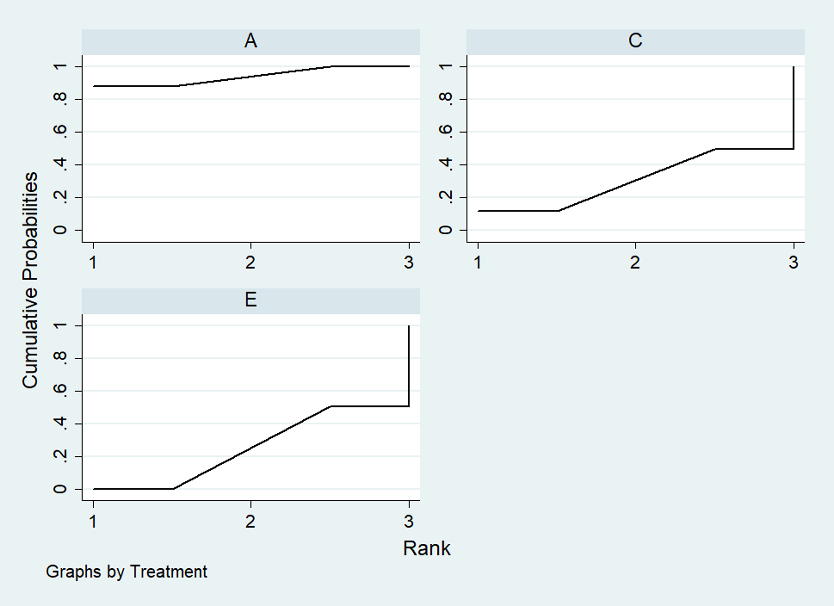 Note: FigureS8: A: Acupuncture; C: Acupoint catgut embedding; E: HRT.TreatmentSUCRAPrBestMeanRankA9488.01.1C30.811.02.4E25.30.12.5